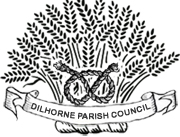 Councillors: You are summoned to attend the Meeting to be held remotelyvia Zoom on Tuesday 17th November 2020 at 7.00pmMembers of the Public: Anyone wishing to address the Council or view the meeting must contact the Clerk by email (see above) to obtain the remote access log in details prior to the meetingAGENDA Signed  Lynn Cantlay                                                             Dated 10th November 2020 Clerk to the Parish Council 1.Chairman Welcome Chairman’s remote meeting announcement (for the benefit of public participants).Introduction of Parish Councillors2Public Questions3Apologies for absence4Minutes of previous months’ parish council meeting to be approved and signed by the Chair of the meeting.5Declaration of Interest 6Reports:             County Councillor                           District Councillor                           Recreation Centre7Lengthsman8Planning Matters:Applications –SMD/2020/0542 - Ward Hill Farm Sheepwash  Caverswall - Proposed replacement agricultural building to house and feed livestock and to store fodder and implements Decisions – none receivedANY APPLICATIONS OR DECISIONS RECEIVED AFTER THE DATE OF THIS AGENDA WILL BE ADVISED AT THE MEETINGEnforcement – any updates Appeals – none9Matters Arising from previous minutes:                           Highways  - General Highways update                                               Trimpos                                               Grids/drains/potholes                                               Tickhill                           Footpaths                           Bench on School Close                           Unresolved Items10New Business     None                     11Finance:            To authorise any payments to be made                          Bank Account – balances etc                                                                   12Correspondence13Date of Next Meeting – Tuesday 15th December 2020                          PLEASE NOTE : Unless Government Guidelines change this will be a Zoom remote meeting 